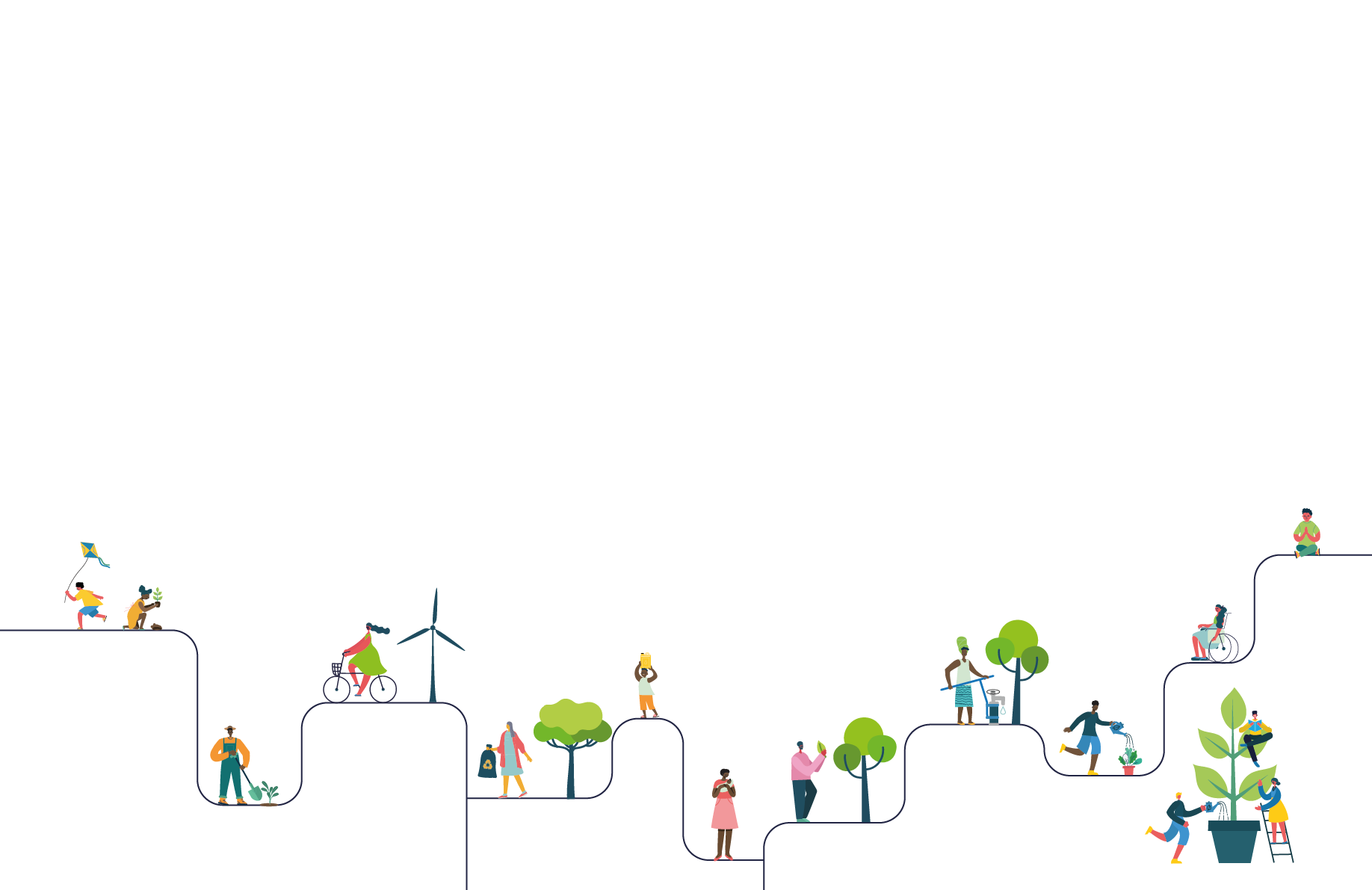 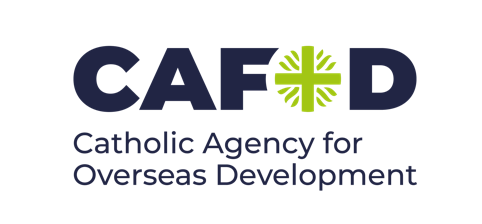 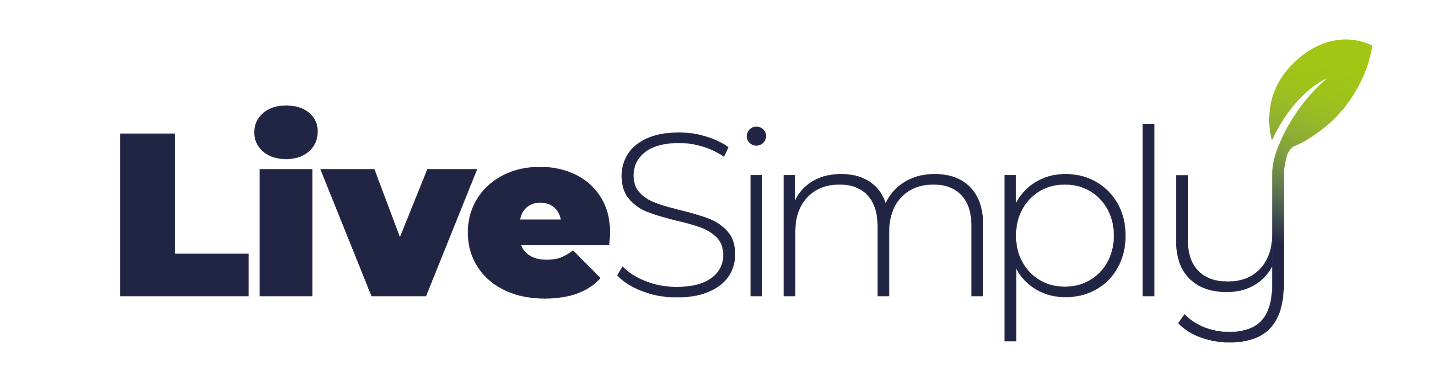 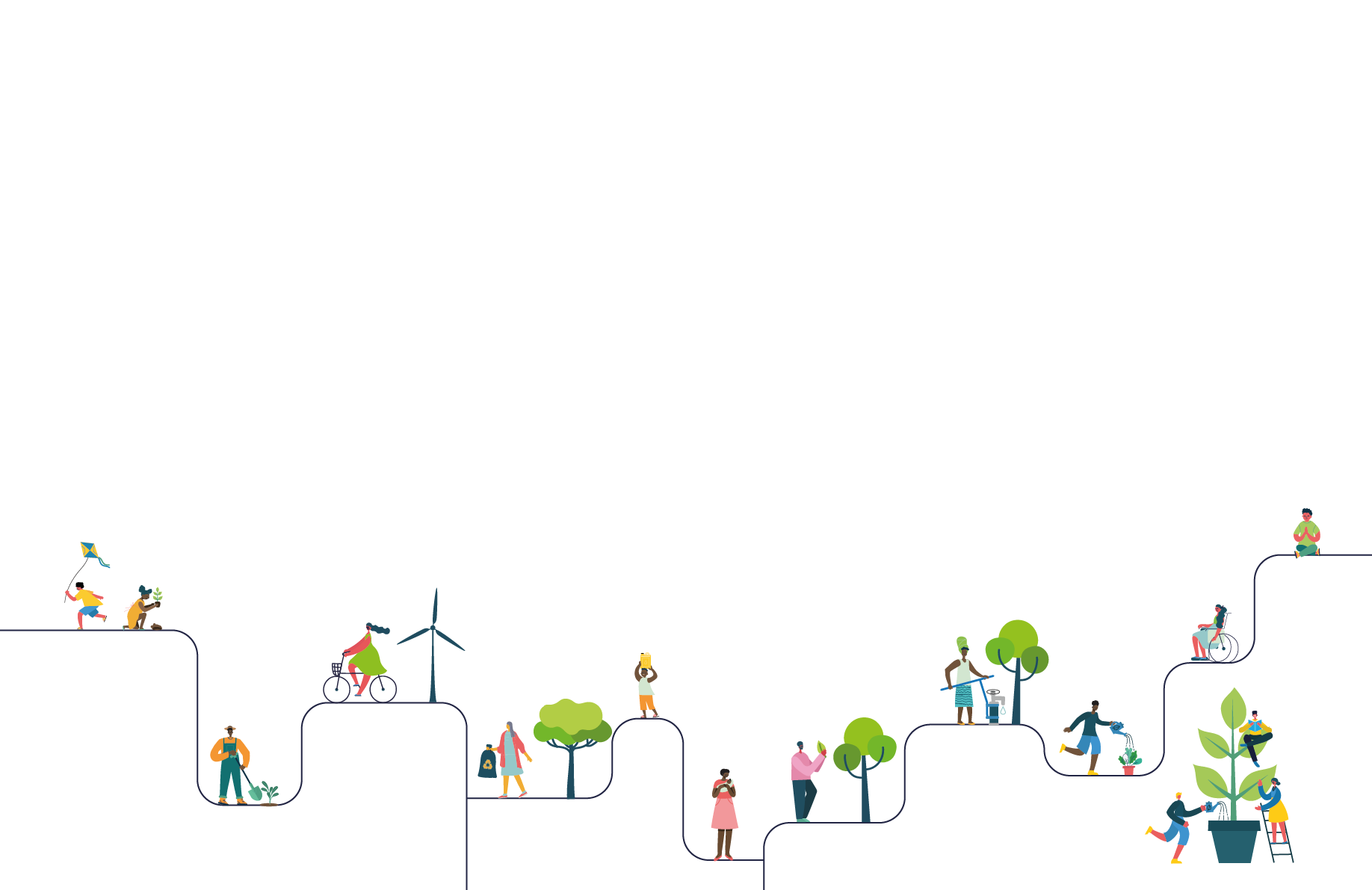 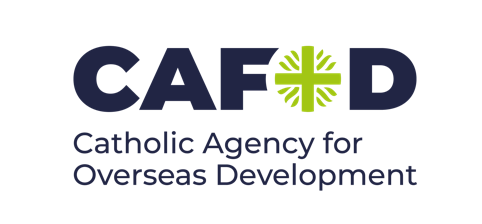 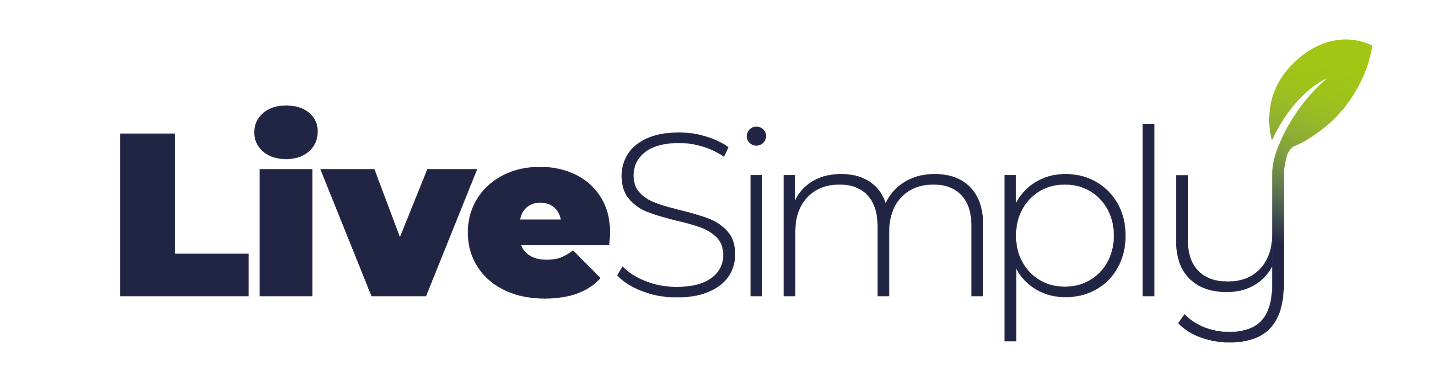 NAME OF SCHOOL : St Paul's Catholic Primary School CONTACT NAME : Claire RogersThe LiveSimply action planning formPlease refer to the LiveSimply action planning guide for details on how to fill out this planning document. LiveSimplyCriteria for live simply: To take action towards living a simpler lifestyle including slowing down and finding time to pray and reflect, refusing and reducing on what we consume, spending more time on the simpler things in life including reflective time with family and friends, time in nature.Brief description of main action:Pupils will design and help create an outdoor prayer area in honour of Mary.  Pupils will take responsibility for choosing which plants should be included in the prayer area and also undertake weeding and watering, as required.  Pupils will encourage this area to be used by the whole community of St Paul's School by providing prayers and reflections that can be used when in the prayer space.  It will also provide pupils with an opportunity to write Live Simply pledges to show how they will be looking after others and God's planet as part of their Live Simply journey.How will you plan for a wider community engagement?We will encourage the whole of the St Paul's School community and the parish community to make time to say a prayer each day and for them to write their own Live Simply pledge and to share it at St Paul's School on a display board.  Through our attendance at the Wednesday morning Mass with the parish community and via the parish newsletter, we will invite parishioners to also write Live Simply pledges and then to display them on a board in St Paul's Church.FAITH  |  LEARN  |  ACTWhat faith-based resources will you use?Include resources linked to Catholic Social Teaching, liturgies, prayers and other faith based materials. We will use Catholic Social Teaching to guide us and the words of Scripture.What educational resources will you use?These can include CAFOD educational resources, or other resources that provide a learning journey.We will use CAFOD's liturgical resources to support this action so pupils understand the importance of taking time to slow down and spend time in prayer or reflection.Live SustainablyCriteria for live sustainably: To take action towards protecting God's creation through personal actions. This can include taking action on how much we use and throw away, supporting the work of eco clubs and other eco initiatives, taking environmentally positive action in the local community.Brief description of main action:Inspired by the words of Pope Francis in Laudato Si, the whole school community of St Paul's School will focus on the importance of reusing, repurposing and recycling.  We will hold a termly 'swap shop' for books, clothes, shoes and toys.  Pupils will promote the event and run the stalls.  Pupils will create a display using recycled items to highlight the work.  This initative will be promoted to the school and parish community via newsletters.How will you plan for a wider community engagement?We will invite families and local parishioners to take part in the 'swap shop'.  We will promote this through the school newsletter and school communications.  It will also be advertised on the school website.  Parishioners will be invited through our attendance at the Wednesday morning Mass with the parish community and via the parish newsletter.FAITH  |  LEARN  |  ACTWhat faith-based resources will you use?Include resources linked to Catholic Social Teaching, liturgies, prayers and other faith based materials. We will use the Laudato Si resources and the animation which feature on the CAFOD website.  We will also use their liturgical prayer resources too.What educational resources will you use?These can include CAFOD educational resources, or other resources that provide a learning journey.We will use the Laudato Si animation and resources to educate the pupils about the details of Pope Francis' encyclical.
We will use resources that promote recycling and the positive impact it has on the environment.  Classes in Key Stage 2 will be encouraged to discuss 'Fast fashion' and its impact on the environment.  Pupils will learn the value of not always needing to have brand new iterms and how this protects God's wonderful planet.Live in SolidarityCriteria for live in solidarity: To take direct action to help our global family. This includes campaign action to raise awareness or challenge structures that impact negatively on our global neighbours, fundraising to help communities in need, and other global actions that make a difference to our global family.Brief description of main action:The whole school will take part in a fundraising activity for CAFOD's Harvest Family Fast Day.How will you plan for a wider community engagement?Pupils will design a letter to invite families, parishioners and governors to join us in the fundraising event to mark Harvest Family Fast Day which we will share via our school newsletter and communications and parish newsletter.FAITH  |  LEARN  |  ACTWhat faith-based resources will you use?Include resources linked to Catholic Social Teaching, liturgies, prayers and other faith based materials. W.e will use the resources that CAFOD provide to help us with this action.  We will also relate the fundraising to Catholic Social Teaching principles of Solidarity, Participation and Preferential option for the poorWhat educational resources will you use?These can include CAFOD educational resources, or other resources that provide a learning journey.We will invite a CAFOD visitor into school to deliver a Harvest assembly to learn more about the work of CAFOD.  
We will look at the resources CAFOD provide and extend them to deepen the pupils' knowledge of who we are supporting with our fundraising action.To register for the LiveSimply award, please fill out the form below, and send in your completed action plan to the address below. Upon receipt of your registration we will send you a registration certificate for you to display in your school. 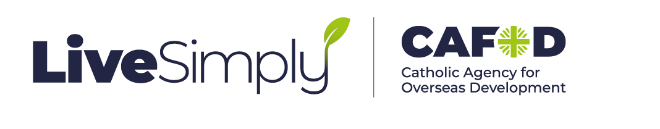 Name of School	St Paul's Catholic Primary SchoolAddressSundridge Park
Yate
South Gloucestershire
BS37 4EPHeadteacher	Mrs Maxine SewellContact Name	Claire RogersEmail Address	Claire.Rogers@stpaulscatholicprimary.co.ukDate 5th May 2023Please email a copy of your plan to schools@cafod.org.uk CAFOD Education team, Romero House, 55 Westminster Bridge Road, London SE1 7JB.      	 Yes, I would like to join an email list for the LiveSimply award where I will receive 			updates, ideas, links to action and further support.CAFOD will process information you provide to us on this form for the purposes of sending you resources for the LiveSimply Award. CAFOD will keep some personal details about you on our database so we can stay in contact with you enabling us to administer and manage the LiveSimply award efficiently.  You can change your communication preferences at any time by contacting us at cafod@cafod.org.uk or 0303 303 3030. CAFOD will never share your data for marketing. For details, see our privacy statement on www.cafod.org.uk/privacyGLOBALDescription of action:LIVE IN SOLIDARITY
We will take part in CAFOD's Fix the Food System campaign.Faith Input:Demonstrating CST values of participation, solidarity, preferential option for the poor, subsidiarity, common good and stewardship.  It will promote the Gospel values that underpin Catholic Social Tea and the mission of St Paul's Catholic Primary School.Education input:We will use the CAFOD resources to help the pupils understand more about the Fix the Food System campaign and how they can make a difference in our world.Description of action:LIVE IN SOLIDARITY
We will take part in Fairtrade Fortnight.
Pupils will identify how many Fairtrade products we currently use in school and will consider what else could be changed to Fairtrade products.
We will look to start a Fairtrade stall and also encourage pupils and their families to look out for Fairtrade products when shopping.Faith Input:Scripture from Matthew's Gospel calling people to serve one another.
"Whatever you did for one of the least of these brothers and sisters of mine, you did for me."
Matthew 25:40
Catholic Social Teaching - Human DignityEducation input:We will use the CAFOD resources to help the pupils understand about Fairtrade and why it is an important issue to support.  We will arrange for a CAFOD visitor to come into school to deepen the pupils' knowledge about this. Description of action:LIVE IN SOLIDARITY
The whole school will take part in a fundraising activity for CAFOD's Harvest Family Fast Day.
Pupils will design a letter to invite families, parishioners and governors to join us in the fundraising event to mark Harvest Family Fast Day which we will share via our school newsletter and communications and parish newsletter.Faith Input:Scripture from Matthew's Gospel, "For I was hungry and you gave me something to eat, I was thirsty and you gave me something to drink, I was a stranger and you invited me in."
Matthew 25:  35Education input:We will use the CAFOD resources to help the pupils understand about the work CAFOD does around the world.  We will invite a CAFOD school visitor into St Paul's to explain more about the work of CAFOD and how our action can help make a difference.LOCALDescription of action:LIVE IN SOLIDARITY
We will support our local Foodbank.  Pupils will take a leading role in checking regularly with the St Paul's Church contact, what items are needed and they will share the information with the school community via our school newsletter and school communications.  Pupils will be involved in sorting the donations (checking the items are in date) and helping deliver them to the St Paul's Church contact for the Foodbank.  We will continue to support the St Paul's School, Fare Share scheme, enabling pupils to take a role in sorting donations, ensuring they are in date.  Faith Input:Catholic Social Teaching - Human Dignity, Solidarity, Preferential Option for the poorEducation input:We will invite a representative from the Foodbank to visit St Paul's School to explain more about their work in the community and why there is a need for Foodbanks.  We will also invite a representative from the Fare Share charity to come into St Paul's School to speak to the pupils about the vital work that Fare Share do and how we can support the charity further.  We will ensure pupils are aware of human dignity and that we all need support from others at times in our lives and that support can be in a variety of forms.Description of action:LIVE SIMPLY
We will create a link with a local care home, Firgrove House.  Pupils will write to the residents of the care home and then send them cards at various points during the year.  Some pupils will visit Firgrove House to spend time talking and playing with the residents, perhaps even singing with them!Faith Input:Galatians 6:2“Carry each other's burdens, and in this way you will fulfill the law of Christ.” We were never meant to do life alone. We need the love and care of others, as much as we are needed by others in the same ways."  Pope Francis regularly encourages the Catholic community to care and respect the elderly as they have lots of wisdom which the young can benefit from.Education input:We have observed that our pupils do not have regular encounters with older members of our community.  Our link with Firgrove House will encourage relationships between pupis and the elderly members of our community.  The pupils will gain lots from this action.  They will find out about the residents of the care home, learn about what life was like during their childhood and what toys they had.  They will also be able to discuss what things are the same and what are different along with listening to other experiences that the residents have had.Description of action:LIVE SUSTAINABLY/LIVE SIMPLY
Inspired by the words of Pope Francis in Laudato Si, St Paul's School will take part in litter picks in the local community.  We will also take care of the area around our school grounds so that our local community sees the care we are taking over God's world.  The will ensure that St Paul's School is safer for God's creation and well cared for, demonstrating that we are stewards of God's world.Faith Input:Pupils will watch and reflect up CAFOD's Laudato Si animation.
Before each litter pick, pupils will either say a prayer, sing a song or read a poem reflecting on the beauty of God's creation which will ensure we keep God's creation at the forefront of our thoughts and minds.  It will also reiterate that it is important to care for God's planet and all humans as they are made in the image and likeness of God.
Education input:As a school community, we will research what items can be currently recycled by South Gloucestershire Council and at Tesco, Yate.  We will ensure that we use the current bins when disposing of rubbish.  https://cafod.org.uk/education/primary-teaching-resources/laudato-si-for-childrenSCHOOLDescription of action:LIVE SIMPLY
Pupils will design and help create an outdoor prayer area in honour of Mary.  Pupils will take responsibility for choosing which plants should be included in the prayer area and also undertake weeding and watering, as required.  Pupils will encourage this area to be used by the whole community of St Paul's School by providing prayers and reflections that can be used when in the prayer space.  It will also provide pupils with an opportunity to write Live Simply pledges to show how they will be looking after others and God's planet as part of their Live Simply journey.Faith Input:Catholic Social Teaching - The Common Good
John 13:34
"A new commandment I give to you, that you love one another: just as I have loved you, you also are to love one another."
Romans 13:8
"Be indebted to no one, except to one another in love. For he who loves his neighbor has fulfilled the law."
Education input:At St Paul's School, we will use CAFOD's numerous liturgical resources to support our creation and upkeep of an outdoor prayer area in honour of Mary.  Through this action, pupils will understand the importance of taking time to slow down and spend time in prayer or reflection which will be a source of great comfort in their lives.Description of action:LIVE SUSTAINABLY/LIVE SIMPLYInspired by the words of Pope Francis in Laudato Si, the whole school community of St Paul's School will focus on the importance of reusing, repurposing and recycling.  We will hold a termly 'swap shop' for books, clothes, shoes and toys.  Pupils will promote the event and run the stalls.  Pupils will create a display using recycled items to highlight the work.  This initative will be promoted to the school and parish community via newsletters.Faith Input:Laudato Si
Catholic Social Teaching - StewardshipEducation input:At St Paul's School we will use CAFOD's Laudato Si resources to educate the pupils including the animation that explains more about Pope Francis' encyclical.  Pupils will learn the value of not always needing to have brand new items, and, how this in turn, helps protect the planet. https://cafod.org.uk/education/primary-teaching-resources/laudato-si-for-childrenDescription of action:LIVE SUSTAINABLY/LIVE SIMPLY
As part of St Paul's School commitment to responding to the words of Pope Francis, we will haold a "Disconnect to reconnect" day in school.  This day will be one where we do not use, or try to use as little electricity as possible.  We will commit not to use electric lights, photocopying, laptops, interactive whiteboards and projectors and other such equipment.  We will commit to a day of using the outdoor areas more, with each class participating in outdoor learning and getting to know the other pupils and adults in their class more.  We will also encourage this to continue at home for the evening with their families.Faith Input:Laudato SiEducation input:Pupils will plan and participate in a day of outdoor learning.  There will also be opportunites for prayer and reflection.